Unit #1~ Age of ExplorationDefine: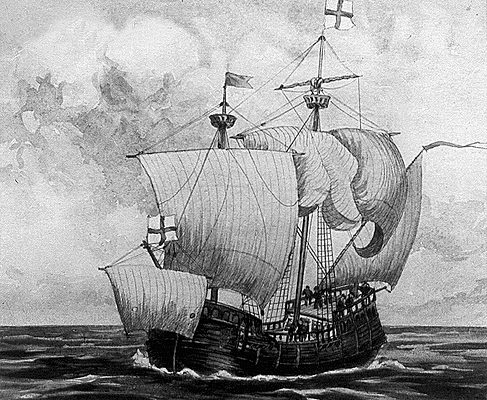 The Silk RoadCrusades CircumnavigateChristopher Columbus Ferdinand Magellan Prince Henry the Navigator Vasco de GamaGiovanni VerrazanoQuestions to Answer:What was the main driving force that allowed the Age of Exploration to happen?A desire to spread ChristianityDevelopment of better ship and map technologyKings offered to support explorers voyagesThe fall of the Roman EmpireDuring the Age of Exploration, Europeans were able to make longer, safer voyages because of improvements in what area?Sailsclothingfood preservationmap-makingUnit #2~ Age of Colonization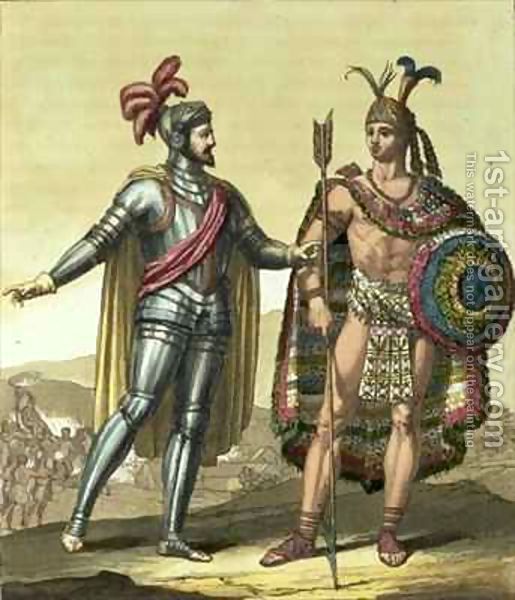 Define:Triangular Trade New World Old WorldEncomienda Middle PassagesConquistadores Land colonized by the FrenchLand colonized by the English Land colonized by the Spanish Mercantilism Columbian ExchangeAnswer:Which of following was a major political motive for the English to colonize?Colonists were opposed to the monarchy of England and wanted more political freedoms.To obtain raw materials in making new products for trade.To avoid paying taxes that other countries made them pay during trade.Which of the following describes the economic motives for the English to colonization?Colonists were opposed to the monarchy of England and wanted more political freedoms.To obtain raw materials to use in making new products for trade.To be able to practice religion without being harassed.Unit #3~ Absolutism and Enlightenment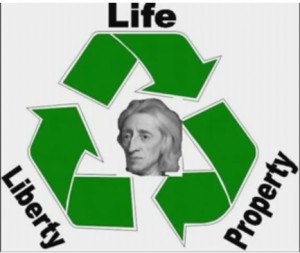 Define:Absolutism Enlightenment Salons (NOT where you get your hair styled…)Beliefs of the following Enlightenment Thinkers:John LockeBaron de MontesquieuCesare Beccaria Thomas Hobbes VoltaireFrench and Indian WarAnswer: Many important figures of the Enlightenment believed in Deism, which was… the belief that there were many gods and goddessesthe belief that god created the world and then stepped back and does not interfere. the belief that god chose the king to be the ruler over a country.the belief that there was no god at all.Philosophers in this country gathered in salons and debated ideas about government.a. United States     	 b. Germany  	     c. France   		 D. Canada Which answer below is an example of Absolutism?Power divided among 3 branches of government              All the power of a country in the hands of a single monarchPeople being born with natural rightsA ruling family passing down power from one generation to anotherUnit #4~ RevolutionsDefine: Monarchy Democracy Divine Right of Kings First Estate, Second Estate, Third Estate Napoleon Bonaparte Highlights from the Following Events:American Revolution French Revolution (think of Reign of Terror, Tennis Court Oath, Storming of the Bastille, etc.)Answer:What effect did the American Revolution have on the French Revolution? It led French Revolutionaries to establish a system of government with three branches.It led the revolutionary French government to grant freedom to their colonies in America.It made the idea of a democracy popular and helped to bankrupt the French government. It caused the French government to declare war on Great Britain.Which of the following reasons below IS NOT a similarity between the American and French Revolutions?They both were inspired by Enlightenment ideas.Commanding generals from each army became leaders of the new governmentsDeclarations of Independence were written in both.They were both fighting against the tyranny of abusive governments.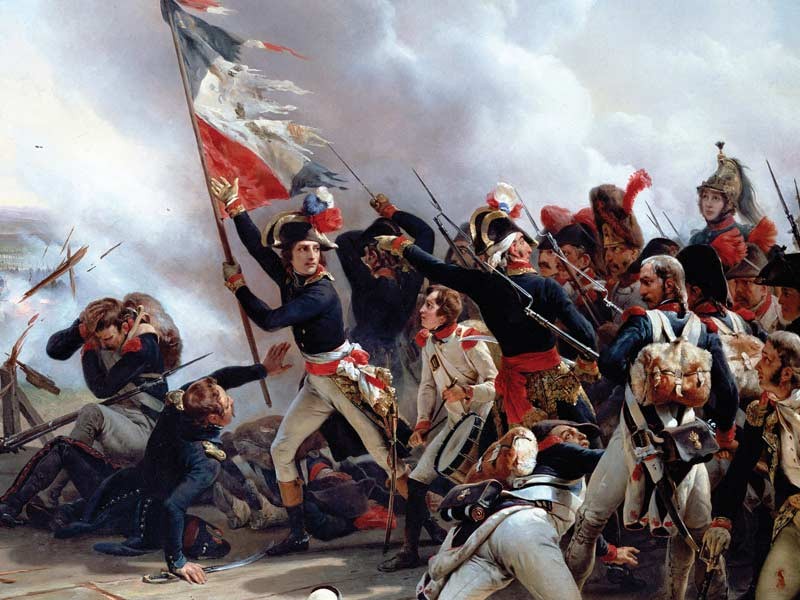 Unit #5~ Rise of NationsDefine: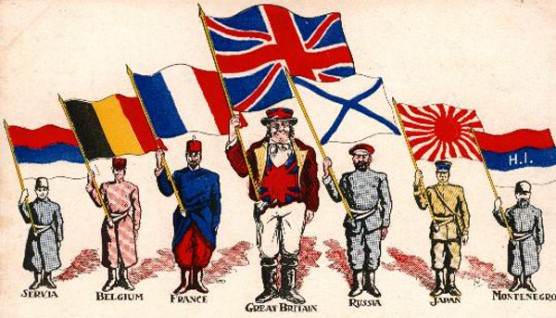 Industrialism Industrial RevolutionNationalism Imperialism Berlin Conference of 1884Social Darwinism The Opium War The key players in “the Scramble for Africa”Answer:Which of the following is the BEST social reason for European Imperialism in Africaraw goods     b. mercantilism   c. spread Christianity         d. wealth and power“They all originated in political ambitions…the nations’ will to power…[or] glory or national greatness.” How does this quote best describe the European view of Imperialism?A decrease in nationalism caused governments to explore Africa.The European countries were all seeking to be the most powerful.The European countries were all fighting to create the best trade routesNone of the above are correct.What was the connection between the Industrial Revolution and the spread of Imperialism?European nations gave natural resources to factories in Africa.Countries were seeking out natural resources to use. There was no connection between them.The quest for resources lead to more cooperation between countries.Distinguish which of the following was a major cause of the Industrial Revolution.Population growth meant there was a greater demand for goods.A need for more advanced farming methods and techniques was spreading.There was a demand for items to be produced quickly and in mass amounts.All of the above are causes of the Industrial Revolution.Unit #6~ World War I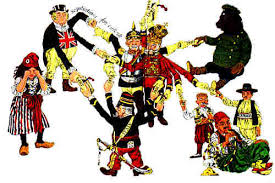 Define:Militarism Alliances Nationalism Imperialism Assassination Triple Alliance Triple Entente Central Powers Allied PowersAnswer:What was the “spark” that immediately caused World War I?The alliance that was made between Britain, France, and Russia.The assassination of an Austrian nobleman.Longstanding tensions between France and Germany.The sinking if a ship called the Lusitania.Why might it be inferred that the Triple Entente was not a strong alliance?The alliance was made up of former enemies.Only France was concerned about Germany’s plans to dominate Europe.They were all in competition with each other for colonies.both a and c are correct.What was a result of all the new technologies introduced during WWI?They made the war much shorter than earlier wars.The made it easier for the allies to advance through Germany.They made it easier to kill and wound more soldiers than ever before.They allowed Germany to take France easily.Unit #7~ Between the Wars & World War IIDefine:The Great Depression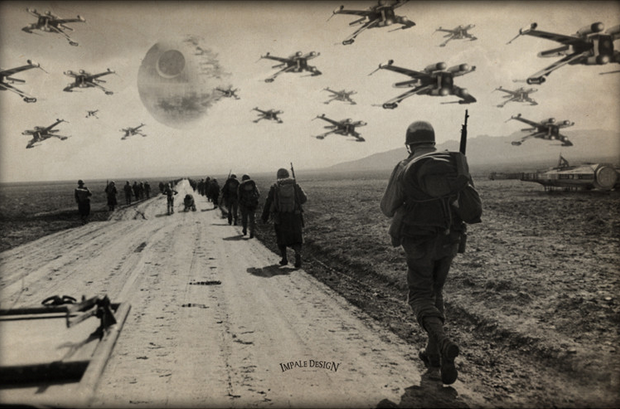 Treaty of VersaillesWilson’s 14 Points League of NationsAllied Powers (Countries and their leaders)Axis Powers (Countries and their leaders) PropagandaThe Holocaust Kristallnacht Hitler Youth The Impact of the Atomic BombAnswer:Which of the following statements describes why Hitler and the Nazi party were able to rise to and keep his power so easily?Germany was looking for new leadership because they were humiliated by the Treaty of Versailles.Hitler used secret police to spy on people and uncover their enemies.The Nazi party was able to take away freedom from individuals including their freedom of speech and press.All of the above are accurate statements.Which of the following is NOT considered a failure of the League of Nations?The United States overpowered League of Nations meetings.	The treaties were too harsh and the League had trouble imposing them.Nations continued to colonize despite the League’s terms and stipulations. The League met too infrequentlyUnit #8~ New Nations Emerge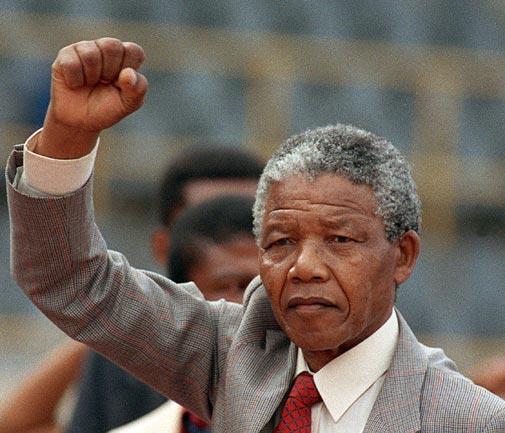 Define:United NationsPalestine (Palestinian Arabs)Israel (Jewish Israelis)Zionism Pan-Africanism Decolonization Mahatma Gandhi Nelson Mandela Answer:Which of the following is a key to success of a nonviolent action?Banning Olympic athletesHaving a largely supported issue            Picketing and singing songs		 Walking off the job siteFrom which European nation did both India and South Africa want to break ties?Great Britain		Russia	            France		GermanyEuropeans often justified colonization using the concept of the ____________, an obligation to "civilize" the peoples of Africa.Pan-Africanism			White Man’s BurdenZionism			ColonizationUnit #9~ The Cold War Define:Capitalism (With examples of countries and their leaders)Communism (With examples of countries and their leaders)The Marshall Plan 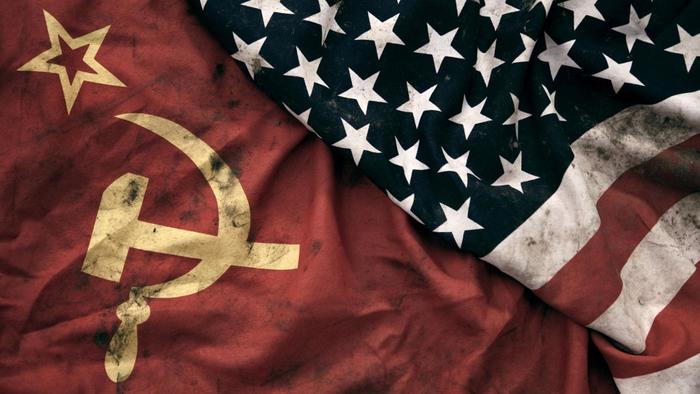 The Iron Curtain Containment Cold War Hot War Truman DoctrineKorean WarDemilitarized Zone (DMZ)Space RaceVietnam WarCuban Missile Crisis Answer:How was the U.S. involvement in the Vietnam War similar to that of the Korean War?The U.S. became involved because nuclear missiles were discoveredThe U.S. became involved to “contain” the spread of communism The U.S. became involved to take the areas as new American coloniesThe U.S. became involved to eliminate the possibility of of war on U.S. soilThe tension that existed between the United States and the Soviet Union was primarily caused by…The competition of two ideologies; democracy versus communismBoth countries desired to have absolute control over Korea and VietnamWanting to stop other countries around the world from having a space programThe competition over who could be known for rebuilding Europe  Unit #10~ Make A Difference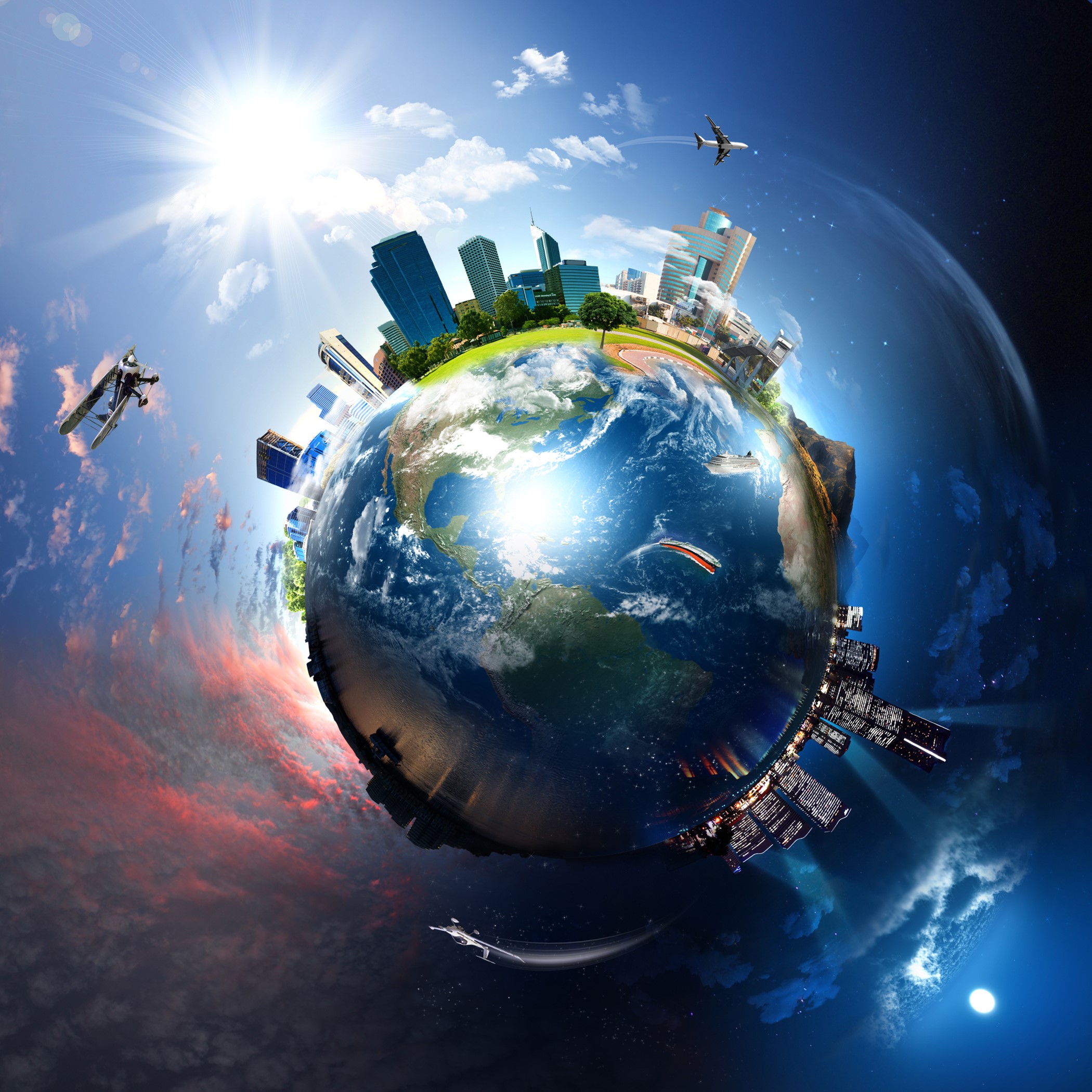 Define:Human Rights Humanitarian AidMinimum Wage “The Have’s and Have Not’s”Apartheid Globalization Universal Declaration of Human Rights IntegrationGross Domestic Product (GDP)AnswerAnalyze the following quote: “You can’t stop business from going global, but you can make it listen to the responsibilities that go with jumping onto the globalization bandwagon. “~ Anita Roddick, British businesswoman and activist. The structure of this idea would best be described as...descriptive			c. chronologicalcause and effect		d. compare and contrast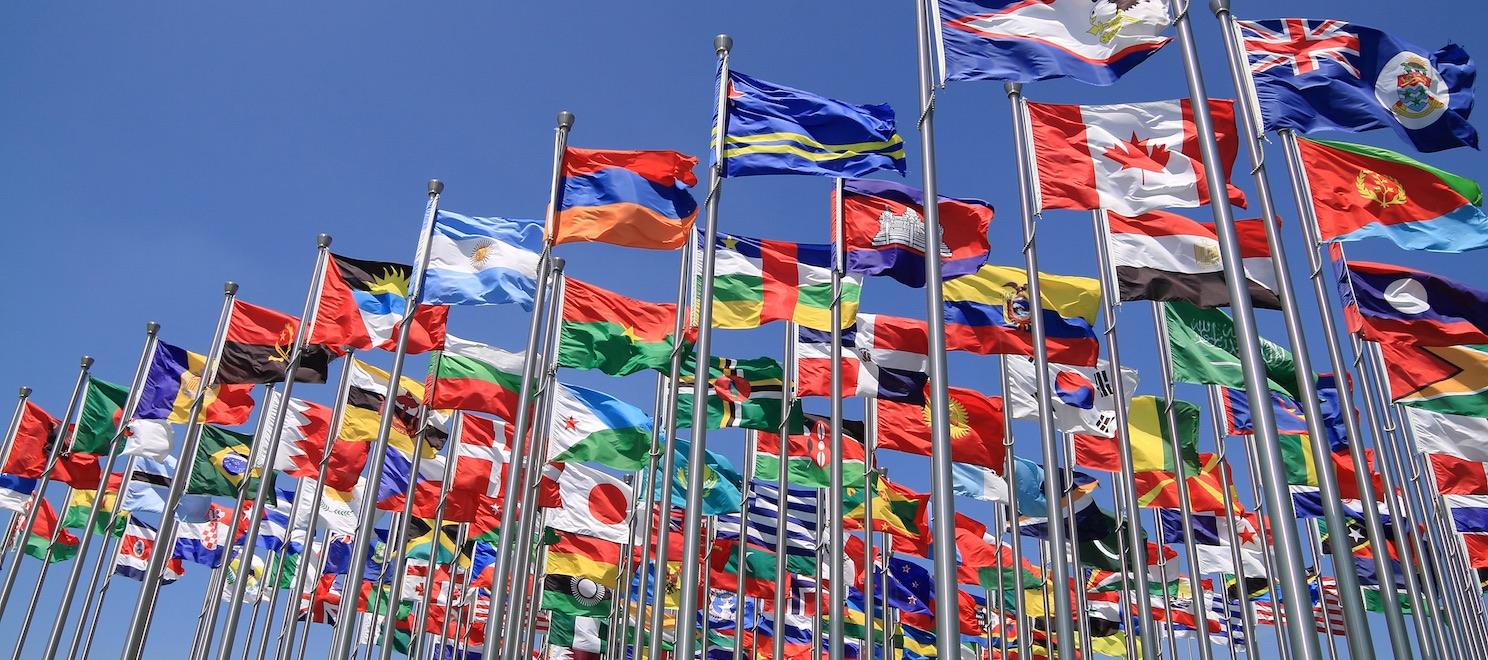 Unit #11~ The World TodayDefine:Conflict MineralsCasino EconomyAIDS EpidemicChild SoldiersGenocideChina’s One Child PolicyAnswer: None for this one… CELEBRATe!!!!!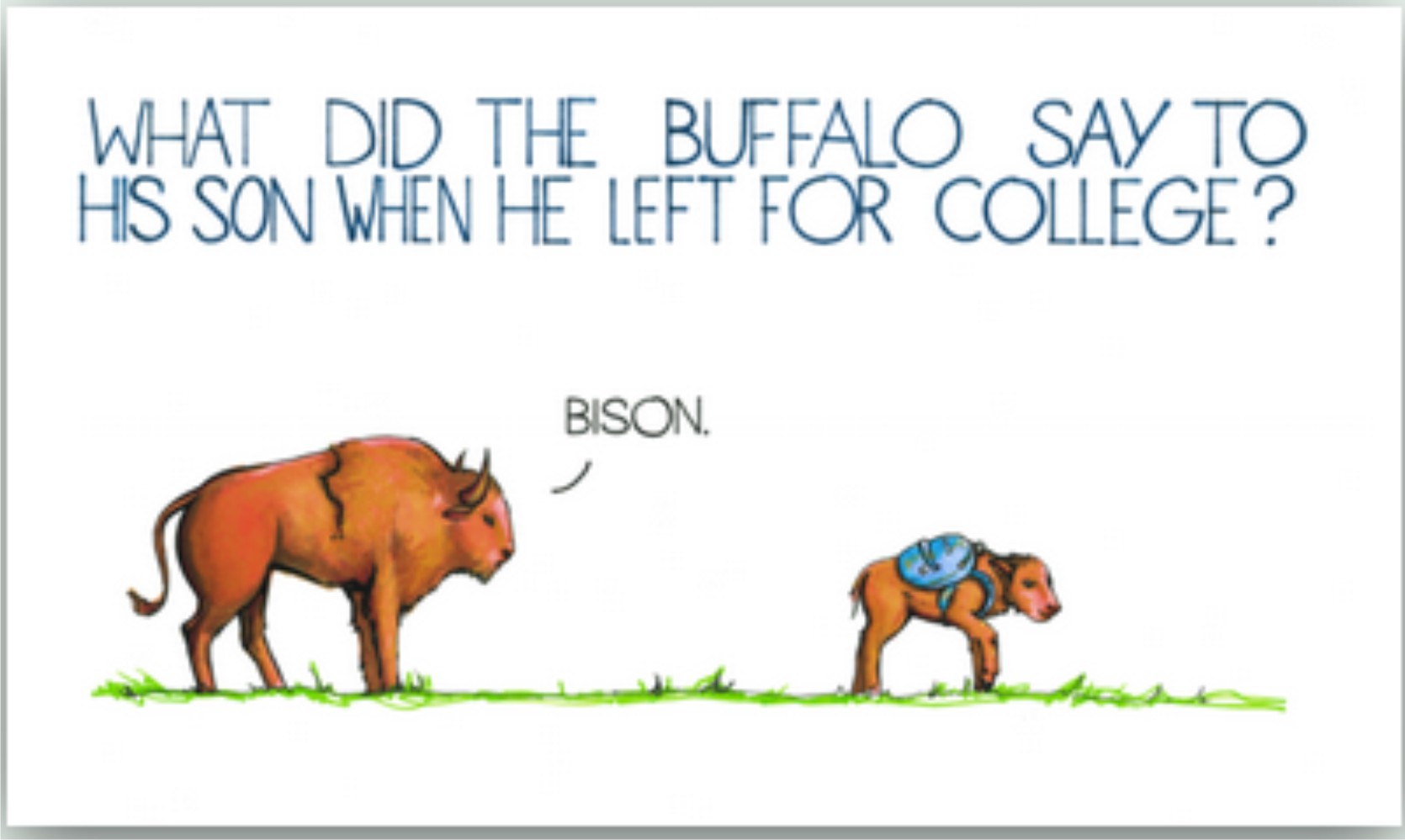 